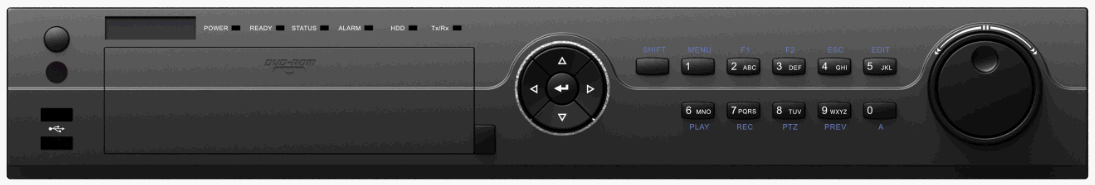 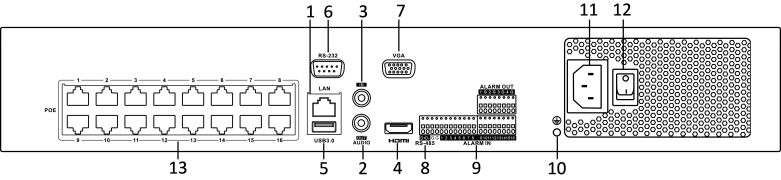 SpecificationsModelANR8716-K2P16ANR8732-I4P16Video/Audio inputIP video input16-ch  32-ch  Video/Audio inputIP video inputUp to 12 MP resolutionUp to 12 MP resolutionVideo/Audio inputTwo-way audio1-ch, RCA (2.0 Vp-p, 1kΩ)1-ch, RCA (2.0 Vp-p, 1kΩ)NetworkIncoming bandwidth160 Mbps256 Mbps NetworkOutgoing bandwidth256 Mbps  256 Mbps  NetworkRemote connection128128Video/Audio outputRecording resolution12 MP/8 MP/6 MP/5 MP/4 MP/3 MP/1080p/UXGA/720p/VGA/4CIF/DCIF/ 2CIF/CIF/QCIF12 MP/8 MP/6 MP/5 MP/4 MP/3 MP/1080p/UXGA/720p/VGA/4CIF/DCIF/ 2CIF/CIF/QCIFVideo/Audio outputHDMI outputresolution4K (3840 × 2160)/60Hz, 4K (3840 × 2160)/30Hz, 1920 × 1080p/60Hz, 1600 × 1200/60Hz, 1280 × 1024/60Hz, 1280 × 720/60Hz, 1024 × 768/60Hz4K (3840 × 2160)/60Hz, 4K (3840 × 2160)/30Hz, 1920 × 1080p/60Hz, 1600 × 1200/60Hz, 1280 × 1024/60Hz, 1280 × 720/60Hz, 1024 × 768/60HzVideo/Audio outputVGA outputresolution1920 × 1080p/60Hz, 1280 × 1024/60Hz, 1280 × 720/60Hz, 1024 × 768/60Hz1920 × 1080p/60Hz, 1280 × 1024/60Hz, 1280 × 720/60Hz, 1024 × 768/60HzVideo/Audio outputAudio output1-ch, RCA (Linear, 1 KΩ) 1-ch, RCA (Linear, 1 KΩ) DecodingDecoding format H.265/H.264/MPEG4H.265/H.264/MPEG4DecodingLive view / Playback resolution12 MP/8 MP/6 MP/5 MP/4 MP/3 MP/1080p/UXGA/720p/VGA/4CIF/DCIF/ 2CIF/CIF/QCIF  12 MP/8 MP/6 MP/5 MP/4 MP/3 MP/1080p/UXGA/720p/VGA/4CIF/DCIF/ 2CIF/CIF/QCIF  DecodingSynchronous playback16-ch16-chDecodingCapability 4-ch @ 4K, or 16-ch @ 1080p4-ch @ 4K, or 16-ch @ 1080pHard diskSATA4 SATA interfaces for 4HDDs4 SATA interfaces for 4HDDsHard diskeSATA (optional)1 eSATA interface 1 eSATA interface Hard diskCapacityUp to 6TB capacity for each HDDUp to 6TB capacity for each HDDExternal interfaceNetwork interface1 RJ-45 10/100/1000 Mbps self-adaptive Ethernet interface1 RJ-45 10/100/1000 Mbps self-adaptive Ethernet interfaceExternal interfaceSerial interface 1 RS-485 (half-duplex), 1 RS-232 1 RS-485 (half-duplex), 1 RS-232 External interfaceUSB interfaceFront panel: 2 × USB 2.0; Rear panel: 1 × USB 3.0Front panel: 2 × USB 2.0; Rear panel: 1 × USB 3.0External interfaceAlarm in/out16/416/4POE Interface(for /P series NVR only)Interface16 RJ-45 10/100 Mbps self-adaptive Ethernet interfaces16 RJ-45 10/100 Mbps self-adaptive Ethernet interfacesPOE Interface(for /P series NVR only)Power≤200W≤200WPOE Interface(for /P series NVR only)Supported standardIEEE 802.3 af/atIEEE 802.3 af/atGeneralPower supply100 to 240 VAC100 to 240 VACGeneralPower≤300 W ≤300 W GeneralConsumption(without hard disk)≤20 W (without enabling PoE)≤20 W (without enabling PoE)GeneralWorking temperature-10 to +55ºC (14 to 131ºF)-10 to +55ºC (14 to 131ºF)GeneralWorking humidity10 to 90 %10 to 90 %GeneralChassis19-inch rack-mounted 1.5U chassis19-inch rack-mounted 1.5U chassisGeneralDimensions(W × D × H)445 × 390 ×70 mm ( 17.5"× 15.3" × 2.8")445 × 390 ×70 mm ( 17.5"× 15.3" × 2.8")GeneralWeight(without hard disk)≤ 5 Kg (11 lb)≤ 5 Kg (11 lb)